Бюджетное общеобразовательное учреждение Чувашской Республики «Шумерлинская общеобразовательная школа - интернат для обучающихся с ограниченными возможностями здоровья» Министерства образования и молодёжной политики Чувашской РеспубликиПРОГРАММАФОРМИРОВАНИЯ ЗДОРОВОГО ОБРАЗА ЖИЗНИ «ЭКОЛОГИЯ ЗДОРОВЬЯ»НА 2021/2022 УЧЕБНЫЙ ГОДСОСТАВИТЕЛЬ: педагог-психолог Ортикова Наталья Михайловна,г. Шумерля, 2021Программа формирования здорового образа жизни «Экология здоровья».Цель программы: профилактика, сохранение и укрепление здоровья детей через приобщение к здоровому образу жизни.Задачи: Приобщение воспитанников к ценностям ЗОЖ.Формирование позитивного отношения к самому себе, потребности к саморазвитию.Формирование устойчивого отношения у детей к занятиям спортом.Воспитание негативного отношения к вредным привычкам.Пояснительная запискаЗдоровье подрастающего человека – это проблема не только социальная, но и нравственная. Ребенок сам должен уметь быть не только здоровым, но и воспитывать в будущем здоровых детей.Проблема воспитания здорового поколения приобретает в настоящее время большое значение. Неутешительные данные статистики свидетельствуют о том, что длительное время наблюдается тенденция ухудшения здоровья детей всех возрастов. Распространение наркомании и алкоголизма в России за последнее десятилетие приняло катастрофические размеры и справедливо считается социальным бедствием, угрожающим национальной безопасности страны. Отмечается нарушение эмоционального и личностного развития учащихся, растущая агрессивность и жестокость в их взаимоотношениях с другими детьми и взрослыми. Эти негативные явления взаимосвязаны и обусловлены множеством экономических и социальных причин, а также образом жизни.Среди основных тенденций, характеризующих наркологическую ситуацию в России, наибольшую тревогу вызывает неуклонное омоложение потребителей психоактивных веществ. Все больше фиксируется случаев, когда первая проба наркотических и других психоактивных (ПАВ) приходится на возраст 6-12 л. Приобщение к употреблению табака, алкоголя и других психоактивных веществ, способствует специфические факторы. Такими факторами являются, в частности, повышенная восприимчивость, внушаемость детей, которые в сочетании с пристальным интересом к миру взрослых в неблагоприятных условиях могут составить основу положительного субъективного восприятия ПАВ и способствовать формированию установки на употребление табака, алкоголя и других психоактивных веществ.Вот почему так важно вести профилактическую работу с детьми и воспитывать у них стойкое отвращение к табаку, алкоголю и наркомании. Решение этой проблемы предполагает приоритет профилактической работы в условиях школы-интерната.Здоровье является базовой потребностью человека. У детей оно формируется под влиянием совокупности социальных, экономических, природных и генетических факторов.Выдающийся педагог писал: “Забота о здоровье – это важнейший труд воспитателя”. От здоровья и жизнерадостности нашего подрастающего поколения зависит их познавательная деятельность, прочность знаний, духовная жизнь в целом.В воспитательной работе большое место занимает проблема сохранения здоровья учащихся. Это создание высокого уровня душевного комфорта, а для его формирования необходимы знания о законах развития организма, его взаимодействия с социальными факторами. Существующая система образования не учитывает главного при всей ее научности: конкретного человека, индивидуальных законов его развития. Домашнее воспитание не озадачивает себя проблемами воспитания здорового образа жизни, следовательно, школа должна и может стать важнейшим звеном социализации подрастающего поколения. Только в школе субъекты перестраивающего общества могут черпать духовные и физические силы, искать индивидуальные пути решения проблем становления личности. В условиях, когда человек, становится активной силой общества ему необходимо знать самого себя, чтобы своевременно предупредить заболевание, которое может привести к летальным исходам.Проведенные диагностические обследования в группе 6 класса (уровня здоровья детей, результаты тестирования воспитанников данной группы по выявлению склонностей к вредным привычкам), подтвердили необходимость формирования представлений о здоровом образе жизни и мотивации к его сохранению у воспитанников данной группы школы – интерната.Наблюдение и психолого-педагогическая диагностика, проведенная с воспитанниками (13–14 лет) группы 6 класса Шумерлинской коррекционной школы-интерната показала, чтоимеют тягу к алкоголю - 5 %; имеют опыт употребления табака 10% нарушают дисциплину на уроках и в общественных местах 30 % детей; неадекватное поведение, агрессия 20%.В своей педагогической деятельности я столкнулась с проблемой здоровья у детей, их непринятием здорового образа жизни (в том числе развитие санитарно-гигиенических навыков, питания, спортивные секции и т. д.). Это связано с рядом причин:1)  почти все воспитанники имеют негативное прошлое, что предполагает отсутствия примера здорового образа жизни. Подавляющее большинство детей – социальные сироты. Их родители ведут асоциальный образ жизни: употребляют алкоголь, не работают и не заботятся о своем здоровье. Многие дети начинают курить с 3-4 лет, с младшего школьного возраста имеют опыт употребления алкоголя.2)  нежелание и неумения заниматься в спортивных секциях;3)  неумение планировать и контролировать свое свободное время.Исходя из результатов мониторинга класса «Уровень сформированности культуры здоровья личности» и физического состояния учащихся, изучения данных работ явилась мысль о создании программы формирования здорового образа жизни для воспитанников специальной (коррекционной) школы-интерната для обучающихся с ОВЗ «Экология здоровья».Цель программы:Профилактика, сохранение и укрепление здоровья детей через приобщение к здоровому образу жизни.Задачи:1.  Приобщение воспитанников к ценностям ЗОЖ.2.  Формирование позитивного отношения к самому себе, потребности к саморазвитию.3.  Формирование устойчивого интереса у детей к занятиям спортом.4.  Воспитание негативного отношения к вредным привычкам.Структура программы включает в себя четыре направления:Первое направление “Я и мое здоровье” направлено на формирование у воспитанников потребности в здоровом образе жизни, формирование нравственных представлений и убеждений.Второе направление “Спорт – это жизнь” преследует цель на укрепление здоровья детей и совершенствование физического развития.Третье направление “Твой выбор” направлено на формирование здоровых установок и навыков ответственного поведения, снижающих вероятность приобщения к вредным привычкам.Четвертое направление “Самопознание и саморегуляция” ориентировано на формирование у воспитанников позитивного отношения к самому себе, потребности в саморазвитии, стимулирование к самовоспитанию.Программа рассчитана на детей 13-16 лет. Сроки реализации - в течение 3 лет. Занятия проводятся один раз в неделю в течение 30–40 минут.Программа включает в себя распределение тем, в которых предлагается ориентирование на усвоение детьми знаний и представлений, а также и на становление его мотивационной сферы поведения, реализации усвоенных знаний и применений в реальном поведении. Особое внимание уделяется способам закрепления изучаемого материала. Учащимся предлагаются вариативные задания, нацеленные на расширение и обогащение сформированных представлений о здоровом образе жизни, отраженных в разных видах деятельности. Главное заключается в том, чтобы создать условия для формирования переноса усвоенного навыка и связанного с ним представления из учебно-воспитательной ситуации в повседневную жизнь.Методика строится в направлении личностно-ориентированного взаимодействия с детьми. Акцент делается на самостоятельное экспериментирование и поисковую активность самих детей, с побуждением их к творческому выполнению заданий.Программа построена с учетом возрастных особенностей, физического и психического развития детей способных овладеть теоретическими знаниями и практическими навыками.В своей профессиональной деятельности по сохранению и укреплению здоровья, мы используем следующие методы и приемы:наблюдение упражнения поручения соревнования поощрения беседы сочинения рассуждения решение жизненных задачФормы организации:Праздники, сборы операции, десанты, рейды, экскурсии, викторины, игры, матчиОтслеживание результатов освоения программы будут проходить в середине и в конце учебного года методами тестирования, наблюдения, опроса.Критерии оценки эффективности программыПрогнозируемые результатыТематический планСодержание программы1. Направление “Я и мое здоровье”Чтобы сохранить здоровье, нужно хорошо узнать себя. Здоровье человека связано с его образом жизни, оно достояние каждого и богатство всей страны. Факторы, влияющие на здоровье человека. Зависимость здоровья человека от здоровья природы в целом. Анализируем свой образ жизни. Правила и нормы здорового образа жизни. Мой здоровый образ жизни и образ жизни моей семьи.Гигиена. Профилактика заболеваний  Правила личной гигиены. Правила питания. Гигиена питания.Теоретическая часть: беседы, викторины, круглый стол, дискуссия.Практическая часть: создание проекта, составление индивидуального меню на неделю.2. Направление “Спорт – это жизнь”Физические занятия и спорт, их значение для укрепления здоровья, развития силы, выносливости, ловкости, быстроты, воспитания воли и характера, для бодрости и хорошего настроения. Я и моя физическая культура. Двигательный режим школьника. Закаливание как эффективное средство укрепления здоровья человека. Профилактика простудных заболеваний.Теоретическая часть: беседы, викторины, дискуссия.Практическая часть: соревнования, эстафеты, праздники, конкурсы, подвижные игры.3. Направление “ Твой выбор”Полезные и вредные привычки. Правила социально желательного поведения. Значение семьи в формировании здоровых установок и навыков ответственного поведения. Наркотические вещества, виды. Употребление и злоупотребление. Профилактика.Теоретическая часть: видео-уроки, беседы с социальным педагогом, психологом, врачом-наркологом, викторины.Практическая часть: проектная работа, конкурс рисунков и плакатов, агитбригады.4. Направление “Самопознание и саморегуляция”   Я как индивидуальность. Внешние сходства и различия людей. Способы самопознания. Мои друзья и одноклассники. Правила знакомства. Здоровье зависит от микроклимата в классе. Чувства человека: любовь, радость, грусть, страх. Выражение чувств: мимика, слово, слезы, смех. Индивидуальные способы проявления эмоций и выражения чувств. Смех продлевает жизнь, музыка лечит, музыка учит.Теоретическая часть: круглый стол, беседы, тренинг, дискуссия.Практическая часть: тестирование, анкетирование.Список используемой литературы1.  Базарный Оздоровление детей и подростков. М., 1996.2.  Основы коррекционной педагогики: Учебное пособие для студентов высших педагогических учебных заведений; Москва, Издательский центр "Академия", 1999.- 28с.3.  Дети с ограниченными возможностями: проблемы и инновационные тенденции в обучении и воспитании. Хрестоматия по курсу «Коррекционная педагогика и специальная психология» / Сост. , . – М: Издательство ГНОМ и Д, 2001.-448с.4.  Дульнев -воспитательная работа во вспомогательной школе: Пособие для учителей/ Под ред. и -М.:Просвещение,1981.-176с.5.  , «Адаптация детей с ограниченными возможностями»: учебное пособие для студентов педагогических учебных заведений; Академический Проект: Триста, 2005.- 400с.6.  Кулинич привычки: профилактика зависимостей. 5-7 классы, Вако,20097.  Обучение и воспитание детей во вспомогательной школе: Пособие для учителей и студентов дефектолог. ф-тов пед. ин-тов/ Под ред Воронковой –М.: Школа-Пресс, 1994.-416с.8.  Сибирцова книга зам. директора по воспитательной работе. Изд. 3-е, допол. и перераб. – Ростов н/Д: Феникс, 2004. -416с.9.  Смирнов образовательные технологии и психология здоровья в школе/. - М. АРКТИ,2003.-270с.ПРИЛОЖЕНИЕСистема формирования здорового образа жизни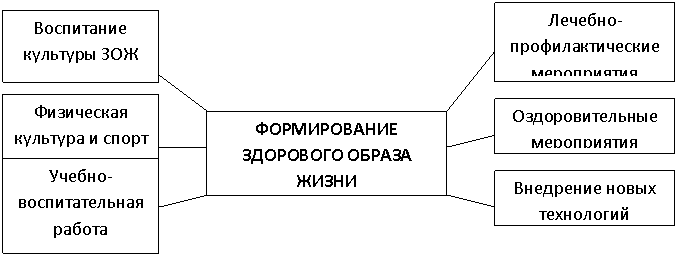 Воспитание культуры здорового образа жизни:- гигиена тела;- культура питания;- культура общения;- воспитание нравственности;- умение справедливо оценивать свои поступки и поступки сверстников;- конкурсы рисунков.Физическая культура и спорт:- физкультурные праздники и развлечения;- Дни здоровья;- Всемирный день борьбы со СПИДом;- Всемирный день борьбы с курением;- занятия в спортивных секциях;- спартакиады и соревнования.Лечебно-профилактические и оздоровительные мероприятия:- лечебная физкультура;- гимнастика для глаз;- прогулки, игры на свежем воздухе;- контроль часто болеющих детей;- профилактика сколиоза;- использование элементов звукотерапии;- упражнения для профилактики плоскостопия;- дыхательная гимнастика.Учебно-воспитательная работа1) Обучение детей элементарным приемам здорового образа жизни:- обучение профилактическим методам: оздоровительная гимнастика (пальцевая, дыхательная, для профилактики простудных заболеваний, для бодрости);- освоение простейших навыков первой медицинской помощи (при порезах, ссадинах, ожогах, укусах и т. д.);- привитие детям элементарных навыков (например: мытье рук, использование носового платка при чихании, кашле и т. д.);- самоуправление;- проведение мониторинга;- работа в творческих группах по пропаганде ЗОЖ.2) применение здоровьесберегающих технологий:- рациональное воспитание;- проведение физкультминуток во время занятий;- развитие проектных технологий;- разноуровневое и модульное обучение;- коллективное взаимообучение;- сквозное проветривание;- влажная уборка помещений;- функциональная музыка;- чередование занятий с высокой и низкой двигательной активностью.3) проведение реабилитационных мероприятий по результатам диагностики состояния физического и психологического здоровья детей:- ЛФК;- психогимнастика;- дыхательная гимнастика;- тренинги;- массовые оздоровительные мероприятия, конференции;- спортивные оздоровительные праздники;- тематические праздники здоровья;- выезды на природу, экскурсии.Оздоровительные мероприятия:- регулярное прохождение диспансеризации;- отбор детей в оздоровительные группы;- проведение утренней зарядки;- обучение навыкам самоконтроля и самодиагностики;- обеспечение сбалансированного питания;- проведение профилактических прививок;- организация физкультурных разминок во время учебного процесса для активизации работы головного мозга и релаксации органов зрения;- профилактика близорукости у детей – гимнастика для глаз;- организация летней оздоровительной компании;Внедрение новых технологийОбстановка и гигиенические условия в группе должны соответствовать следующим нормам:  1) разнообразие видов деятельности, так как однообразие утомляет воспитанников;2) средняя продолжительность и частота чередования различных видов деятельности примерно 7-10 минут;3) смена форм работы не позже чем через 10-15 минут;4) на занятиях, самоподготовках следует применять такие методы, которые способствовали бы активизации инициативы и творческого самовыражения воспитанников;5) на занятиях, самоподготовке должна осуществляться смена положения тела воспитанников;6) должны присутствовать оздоровительные моменты: физкультминутки, минутки релаксации, дыхательная гимнастика, гимнастика для глаз.7) в содержание занятия, самоподготовки следует включать вопросы, связанные со здоровьем и здоровым образом жизни;8) необходима мотивация деятельности.ПриложениеЦиклограмма работы воспитателяЕжедневно:- контроль за тепловым, санитарным режимом и освещенностью квартиры;- проведение физкультминуток (на самоподготовках, занятиях);- организация питания;- организация питьевого режима.Еженедельно:- занятия на уроках физической культуры;- занятия в спортивных секциях и танцевальных студиях;- учет посещаемости учащимися школы.Ежемесячно:- проведение консультационных встреч с родителями;- организация классных часов с приглашением медицинских работников;- генеральная уборка квартиры;- организация дежурства по общежитию;- контроль соблюдения режима дня воспитанниками;- уборка школьной территории;- организация спортивных часов.Один раз в четверть:- организация экскурсий, походов, родительских собраний, классных семейных праздников;- проведение «Дня здоровья».Один раз в год:- организация медицинского осмотра, диспансеризация учащихся;- профилактика гриппа и других вирусных инфекций;- организация праздника здоровья;- анализ заболеваний и их динамика;- составление социологических карт по группе;- оценка состояния здоровья детей.Приложение №3Тематика бесед, утренников, классных часов по вопросам гигиены, охраны здоровья и формирования здорового образа жизни6-7 классыЦикл бесед «Гигиена школьника». «Здоровые привычки – здоровый образ жизни». «Я здоровье берегу, сам себе я помогу». «Кто наши враги». «О спорт, ты – мир!» «Режим питания». «Вредные привычки и их преодоление». «Здоровая еда – здоровая семья». «Здоровый образ жизни – главное условие профилактики возникновения вредных привычек». «Мой школьный двор». «Память: как ее тренировать». «Особенности влияния никотина и других токсических веществ на развитие организма человека». «Сотвори себя сам». «Нет наркотикам». «О ВИЧ-инфекции». «Занятия по профилактике гриппа и ОРВИ». «Хобби и здоровый образ жизни»8-9-е классыЦикл бесед «Гигиена умственного труда». «Зависимость здоровья человека от окружающей среды». «Вредные привычки и здоровье человека», «Гармония тела и духа». «Кулинария здоровья», «Умение управлять собой», «Вместе мы едины», «Крик о помощи», «НЕТ наркотикам!» Занятия по профилактике наркомании. «Суд над наркоманией», «Разговор на чистоту», «Экзамены без стресса». «Не ломай себе жизнь!»Рассмотрено и согласованона педагогическом советеБОУ Шумерлинская общеобразовательнаяшкола-интернат для обучающихся c ограниченными возможностями здоровья» Минобразования ЧувашииПротокол № 1 от 28.08.2021 г.                    УтвержденоПриказ №270-ос от 30.08.2021 г.№ЗадачиКритерииПоказателиСпособы проверки1Приобщение воспитанников к ценностям здорового образа жизниКритерий сформированности у воспитанников социальных ценностейВыраженное стремление заботиться о своем здоровье; Знания детей о различных подходах к здоровьезбережениюНаблюдение;Диагностика уровня сформированности у ребенка первичных потребностей быть здоровым;Тестирование2Формирование позитивного отношения к самому себе, потребности к саморазвитиюКритерий наличия адекватной самооценки, уверенности в своих силахСтремление к самопознанию и самоизменению;Уровень самооценкиМетодика “Карта желаний”;Исследование самооценки (); Методика “Личностный рост” , ,3Формирование устойчивого интереса у детей к занятиям спортомКритерий наличия устойчивого интереса к занятиям спортомФизическое развитие;Участие детей в спортивных мероприятиях, секциях.Диагностика физического развития4Воспитание негативного отношения к вредным привычкамКритерий процента употребляющих ПАВСнижение процента курящих и употребляющих алкоголь воспитанников группыНаблюдение;Тестирование;Анкетирование.Дети должны знатьУметьЗдоровье и здоровый образ жизни- Сущность понятия “здоровье”.- Факторы, оказывающие влияние на не только жизнь и здоровье человека, но и всего живого на Земле.- О роли правильного питания.- Значение гигиенических процедур для здоровья.- Распознавать факторы риска во внешней и внутренней среде организма.- Соблюдать правила питания- Выполнять гигиенические процедурыСпорт – это жизньТвой выбор- Полезные и вредные привычки.- Привычки укрепления здоровья.- О вредном влиянии курения, алкоголя, наркотиков на здоровье.-Последствия курения, алкоголя и наркозависимости.- Критически относиться к употреблению табака, алкоголя, наркотических веществ.Саморазвитие и саморегуляция- Знать самого себя и свои возможности.- Способы взаимодействия с людьми.- Качества, достойные человека.- Черты характера людей.- Причины неуверенности в себе.- Виды давления.- Причины неуверенности в себе.- Оценивать самого себя.- Отстаивать свою точку зрения.- Принимать решения в ситуациях, связанных с соблазном.- Говорить “нет” в опасных ситуациях.- Искать способы сотрудничества с людьми в различных ситуациях.- Находить друзей по интересам.№НаправлениеВсего часов1 год2 год3 годтптптп1.Я и мое здоровье92121122.Спорт – это жизнь122222223.Твой выбор123132124.Самопознание и саморазвитие18332343